
REQUEST FOR LOAN TO PURCHASE A SEASON TICKET						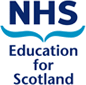 Employee Name: 				                   
Directorate/Division/Location: 	
Payroll Number: 			Home Address: 			I confirm my request for NHS Education for Scotland to grant me a loan of :(Maximum £3,500) towards the purchase of a six-monthly/annual [delete as appropriate] season ticket.  I understand that this amount will be paid into my next available salary.                                                               I agree that the repayments for the loan will be deducted by equal instalments from my salary at the rate:                          for the first month and                                  for the immediate following [ ]*months.									 ( * Insert remaining no of months in loan period)In the event of leaving NES employment, I agree to repay the balance of any loan outstanding in full and hereby authorise NHS Education for Scotland to deduct the full outstanding balance from my final salary should that be required.  The loan value, if awarded, will be paid in the next available payroll run.  Applications after the 7th of the month will be paid in the following month’s payroll.  Eg applications on 9th August will be paid to you in your September salary.                I agree to the terms of the loan.  I have read and understand the NES Season Ticket Loan Procedure.
Signed: _____________________________  Date: ________________________________Finance Office Use Only:
Date application received ___________________________   Date instruction issued to payroll _______________________
Loan value and repayments agreed      	Application saved in Sharepoint           		
Confirmation e-mail sent to applicant 	Receipt received within 3 weeks          
			
			Receipt saved in Sharepoint	    